ИНФОРМАЦИОННОЕ СООБЩЕНИЕМинистерство образования и науки Российской ФедерацииФГБОУ ВО "Приокский государственный университет"Кафедра «Охрана труда и окружающей среды»Кафедра «Химия и биотехнология»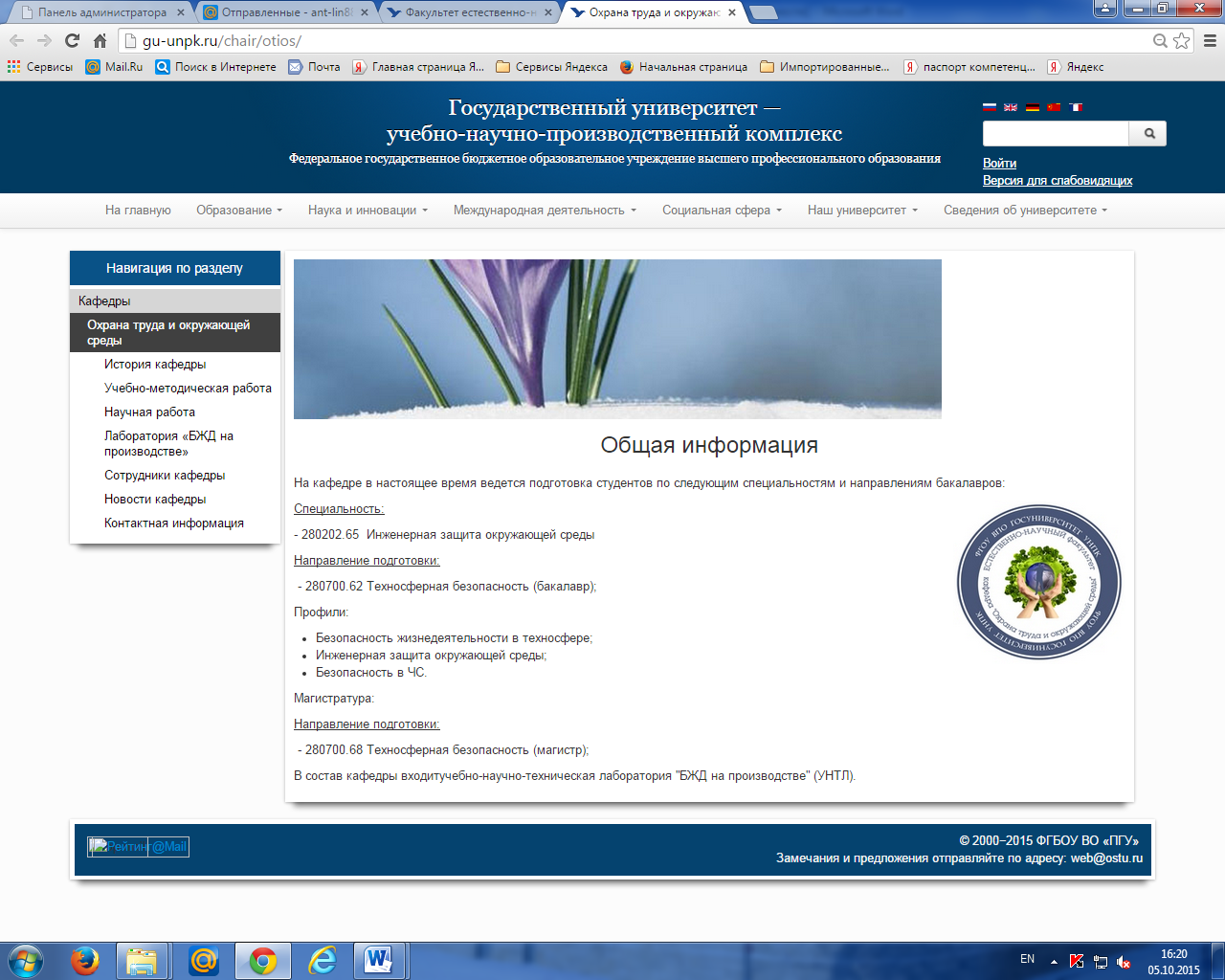 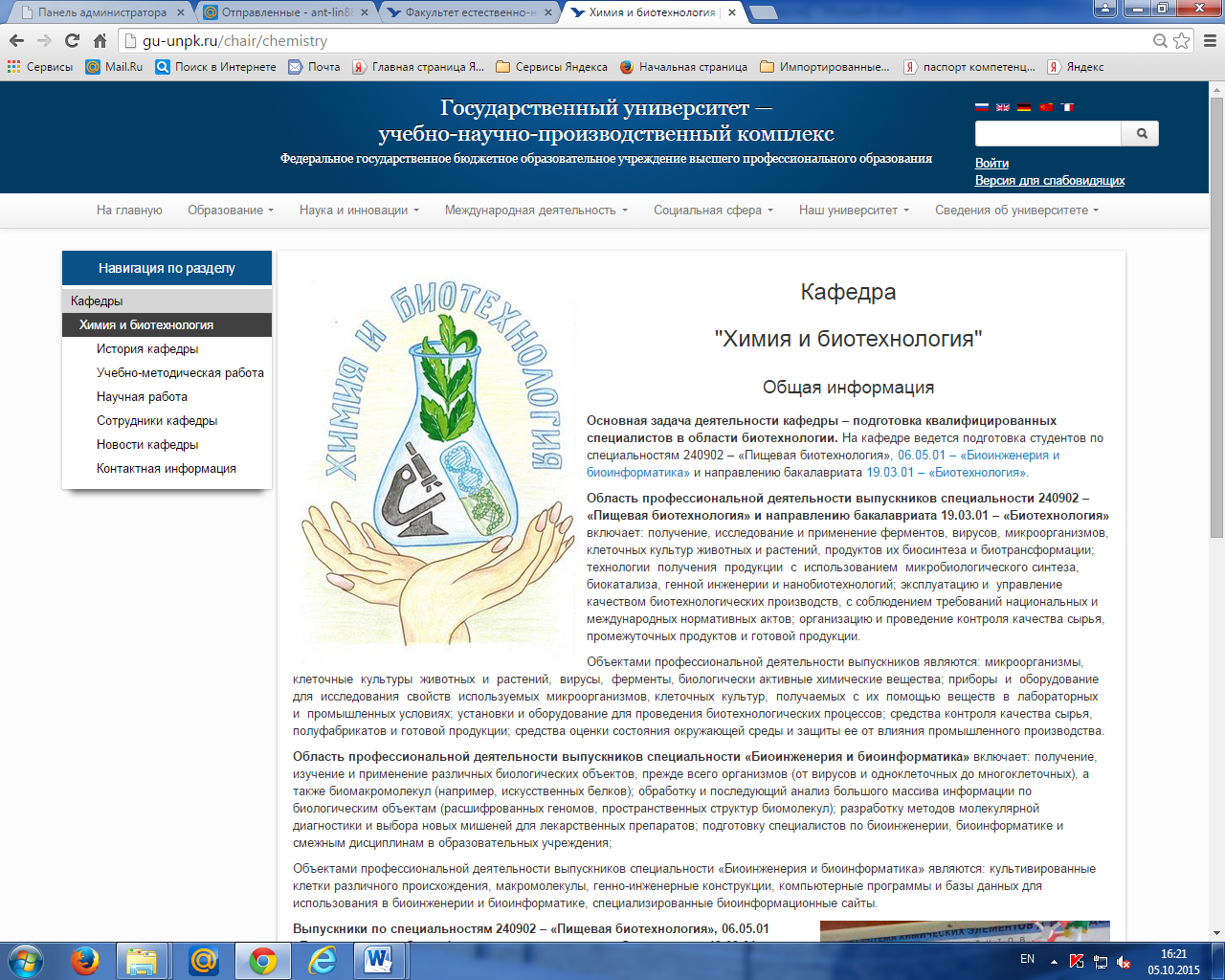 Международная научно-техническая интернет-конференцияКлючевые проблемы безопасности развития природно-промышленных системЭлектронный сборник статей по результатам конференцииДата проведения ноябрь-декабрь .Прием статей завершается 30 декабря Подробная информация и электронный вариант сборника будут размещены на сайте:http://gu-unpk.ru/chair/otios/newsг. ОрелУСЛОВИЯ УЧАСТИЯВ КОНФЕРЕНЦИИКонференция проводится в заочной форме, опубликование материалов в электронном сборнике осуществляется бесплатно. Заявку на участие в конференции и текст статьи, оформленные согласно требованиям,  в срок до 30 декабря 2015 года предоставляется по адресу: . Орел, Наугорское шоссе, д. 29, ФГБОУ ВО "Приокский государственный университет", Пчеленок О.А., Абрамов А.В. или по электронной почте: konfguunpk@mail.ru, bgdgtu@mail.ru.Авторам высылается подтверждение о получении документов. Если подтверждение не получено в течение 3-х дней, то необходимо выслать файлы заново.Посылая электронную версию статьи, автор выражает согласие с ее публикацией в сборнике трудов и на сайте конференции. Права на публикацию присланной автором статьи в случае включения ее в сборник принадлежат оргкомитету конференции. Оргкомитет имеет право отклонять статьи, оформленные не по правилам, или не соответствующие тематике конференции. Рукописи не редактируются и не возвращаются, за содержание материалов ответственность несет автор.  Издание научно-методического сборника статей, написанных по материалам конференции, планируется издать к началу конференции. Статьи, присланные позже указанного срока, будут изданы после конференции.  СЕКЦИИ КОНФЕРЕНЦИИ1. Теоретические и прикладные решения в области безопасности природно-промышленных систем.2.  Проблемы современной физиологии и гигиены труда.3. Чрезвычайные ситуации природного, техногенного, экологического и биолого-социального характера и защита от них.4. Пожарная безопасность как важнейший аспект безопасности природно-промышленных систем.5. Экологический мониторинг.6. Правовые вопросы экологической безопасности. 7. Экозащитные технологии8. Утилизация промышленных и биологических отходов. 9. Экологические проблемы предприятий химической, металлургической и керамической промышленности.10. Экологические проблемы биотехнологии.ОРГКОМИТЕТ КОНФЕРЕНЦИИС.Ю. Радченко - доктор технических наук, профессор, проректор ФГБОУ ВО "Приокский государственный университет" по научной работе (Россия, г. Орел) С.И. Матюхин - доктор физико-математических наук, профессор, декан факультета Естественно-научного и гуманитарного образования ФГБОУ ВО "Приокский государственный университет" (Россия, г. Орел) Ján Brind - Doctor, CSc, InštitútOchranyBiodiverzity a Biologickej Bezpečnosti, Katedra Genetiky a Šľachtenia Rastlín, FakultaAgrobiológie a Potravinových Zdrojov, Slovenská Poľnohospodárska Univerzita v Nitre, SlovakiaЛ.Л. Брагина – доктор технических наук, профессор, кафедра технологии керамики, огнеупоров, стекла и эмалей Национальный технический университет "Харьковский политехнический институт" (Украина, г. Харьков).О.А. Пчеленок  - кандидат сельско-хозяйственных наук, доцент, заведующая кафедрой «Охрана труда и окружающей среды» ФГБОУ ВО "Приокский государственный университет" (Россия, г. Орел)Е.А. Кузнецова - доктор технических наук, доцент, зав. кафедрой "Химии и биотехнологии" ФГБОУ ВО "Приокский государственный университет" (Россия,            г. Орел) А.П. Савельев – доктор технических наук, профессор, зав кафедрой «Безопасность жизнедеятельности» Института  механики и энергетики ФГБОУ ВПО «Мордовский государственный университет им. Н.П. Огарева (Россия,    г. Саранск)Т.И. Белова – доктор технических наук, проф зав кафедрой «Безопасность жизнедеятельности и инженерная экология» Инженерно-технологических факультет ФГБОУ ВПО «Брянский государсвтенный аграрный университет» (Россия, г. Брянск)А.В. Абрамов - кандидат технических наук, доцент кафедры «Охрана труда и окружающей среды» ФГБОУ ВО "Приокский государственный университет" (Россия,           г. Орел)Д.В. Цымай – кандидат технических наук, доцент кафедры «Химия и биотехнология» ФГБОУ ВО "Приокский государственный университет" (Россия, г. Орел)ЗАЯВКА НА УЧАСТИЕ В КОНФЕРЕНЦИИПочтовый адрес оргкомитета конференции: . Орел, Наугорское шоссе, д. 29, ФГБОУ ВО "Приокский государственный университет", Пчеленок О.А., Абрамов А.В.Телефон: 8-906-663-69-96Электронная почта: bgdgtu@mail.ru konfguunpk@mail.ruСайт конференции: http://gu-unpk.ru/chair/otios/newsАНКЕТА УЧАСТНИКАПРИМЕР ОФОРМЛЕНИЯ СТАТЬИУДК…..И.К. ПЕТРОВ, Л.И. ИВАНОВПолное название именование университета, например ФГБОУ ВПО «Приокский Государсвтенный Многофункциональный Университет»НАЗВАНИЕ СТАТЬИ ЗАГЛАВНЫМИ БУКВАМИ ШРИФТ ТЕКСТА TIMESNEWROMAN РАЗМЕР11 ПУНКТОВАннотация на статью помещается перед основными материалами и отражает основные положения публикуемого материала (текст аннотации и название организации выполняется шрифтом MSTimesNewRoman, размер 8 пунктов).Текст статьи выполняется на листах формата А5 книжной ориентации и представляется в печатаном или электронным виде. Шрифт текста TimesNewRoman размер11 пунктов, межстрочный интервал 1.0; для аннотации – 10 пунктов. Объем статьи от 4  до 7 страниц. Размеры полей: верхнее, нижнее 1,5; левое 2,0; правое . Абзацный отступ .Выравнивание текста по ширине.   Формулы центруются относительно полей без абзацного отступа. Нумерация - по правому краю страницы.F = D + C,	(1)где D – параметр,  характеризующий..., C-величина....На таблицу должна быть проставлена ссылка по тексту (таблица 1), номер и название размещаются по центу. Шрифт текста в таблице TimesNewRoman размер10 пунктов.Таблица 1 - Название таблицыРисунки могут быть черно-белыми и цветным. Они  размещаются с выравниванием по центру, номер и название выполняются шрифтом TimesNewRoman размером 10 пунктов.Каждый рисунок прикрепляется в отдельном фале формате jpq, размером не более 160×160 мм.                      Рисунок 1 - Название рисункаЛитература 1. Светлов, Ю.В.Термовлажностные процессы в текстильных материалах [Текст] / Ю.В. Светлов. - М.: Академия, 2009. - 272 с.Сведения об участникеСведения об участникеФамилияИмяОтчествоДолжность Ученая степень Звание Телефон E-mailТема докладаСведения об организацииСведения об организацииИндекс Город Улица Номер дома Полное наименованиеФИО, должность руководителя12345ТекстТекстТексттекстТекст